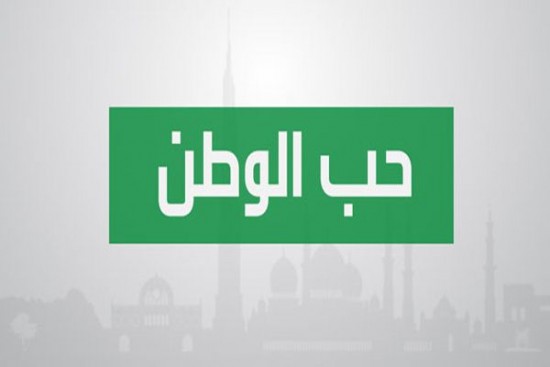 المقطع 2: التقويمالوضعيات التعليمية والنشاطات المقترحةالمراحلالتعرف على معنى العائلةاستخلاص الفكرة العامةالوضعية المشكلةة  الأمالوطن ليس الرقعة الجغرافية التي نقطنها فقط بل هو الروح والدم الذي يسري في العروق وهذا ما سنعرفه ...تمهيد للميدان: الاخلاص والتضحية صفتان ملازمتان لكل مواطن شريف في سبيل وطنه والنص المسموع اليوم نموذج لذلك.وضعية  الانطلاقالتدريب على الاصغاءتوظظيف أسماء الإشارة والتشبيهات من خلال الاجابات عن الأسئلةالقدرة على والوصف المادي والمعنويسرد الأحداثتعميق الفهمالقدرة على تحديد المعطياتاستنتاج القيمة الأخلاقيةالاسترسال مشافهة باعتماد تقنة السردالتدرب على آداب الحوار والمناقةتوجيهات   : 1 ( قراءة النص المنطوق من طرف الأستاذ وأثناء ذلك يجب المحافظة على التواصل البصري بينه وبين متعلميه، مع الاستعانة بالآداء والحس الحركي و القرائن اللغوية وغير اللغوية  ـ يهيء الأستاذ الظروف المثلى للاستماع ).الوضعية الجزئية الأولى :س _ ماذا سمع مراد وماذا شاهد؟س _ سمع مراد أنين طويل ،وشاهد عسكري ملقى على ظهره ملقى على جانب الطريق .س _ لماذا لم يتوقف ولم يكن فضوليا لمعرفة ماذا جرى ؟ج _  لم يتوقف لأنه يدرك أن الجثث الملقاة على قارعة الطريق لجنود فرنسيين أرادوا سوء بوطننا.س_ كيف كانت حالة مراد النفسية بعد معرفته حقيقة الأمر ؟ وهل استطاع أن يصمد ؟ج _ كان مراد مذهولا لكنه استطاع الصمود.س_ كيف وصف  الكاتب حالة مراد ؟ استخرج بعض الأوصاف من  النص.ج_  بدا مراد شاحبا علت وجهه صفرة شديدة ... س_ أين كان والد مراد موجودا قبل رجوعه للبيت مساء؟ وبم كان مشغولا عند عودته ؟ج _ كان مع المجاهدين أما عند عودته للبيت كان يقلب أزرار المذياع.س _ ما لشيء الذي جعل مراد يبكي ويفرح في نفس الوقت ؟.ج _ ا لشيء الذي جعل مراد يبكي ويفرح في نفس الوقت هو معرفته أن  والده مجاهد مثله.س_ ماذا أخرج مراد من محفظته ؟ وماذا كتب ؟ج _ أخرج مراد قلما من محفظته ، وكتب من جبالنا طلع صوت الأحرار ينادينا ينادينا للاستقلال.المعطيات:_ وصف الجثث الملقاة في الشارع_ حالة مراد النفسية _ اتشاف مراد أن والده مجهد_ تعبير مراد عن فرحتهالوضعية الجزئية الثانية تفاعلت كثيرا من الحدث فتذكرت فيلما تليفزيونيا يروي قصة مشابهة لقصة مراد، فرحت تسرد أحداث الفيلم وتصف المشاهد البطولية فيه لأصدقائك  اذكر عنوان الفيلم .الشخصيات .اسرد الاحداث بالتفصيل ,صف الشخصيات والمعارك وصفا دقيقا الأثر الذي تركه الفيلم في نفسك.يكلف الأستاذ المتعلمين بإنتاج الموضوع شفويا بلغة سليمة مستعينينن بما سجلوا من رؤوس أقلام حيث يدلي السامعون للعروض بآرائهم وتصويباتهم ، ويدافع العارضون عن ععروضهم بجرأة ._ يعقب الأستاذ على كل ما دار بين المتعلمين ، مؤيدا ومصوبا من حيث العارف  والمعلومات القيمة التربيوية قال تعالى : { وَالَّذِينَ جَاهَدُوا فِينَا لَنَهْدِيَنَّهُمْ سُبُلَنَا وَإِنَّ اللَّهَ لَمَعَ الْمُحْسِنِينَ} (69) سورة العنكبوتتطبيق  :ابحث في القاموس عن معاني الكلمات التالية الفدائي _ يلفظ أنفاسهوضعية بناء التعلماتــــــــــــــــــــــــــــــــــــــــــــــــــــــــــــــــــــــــــــــــــــــــــــــــــــــــــــــــــ وضعية الاستثمارـــــــــــــــــــــ وضعية الختامالتقويمالوضعيات التعليمية والنشاطات المقترحةالمراحل تمهيد للميدان: الحرب خدعة والمنصر من أحسن التخطيط وهذا ما سنتناوله اليوم في نصنا المسموع من خلال قصة الفدائي نور وكتيبته تحت عنوان ليلة   للووطنوضعية  الانطلاقالتدريب على الاصغاءاستخراج  الاوصاف من خلال الاجابات عن الأسئلةالقدرة على ابرز الملامح المادية المعنويةتعميق الفهمالقدرة تسجيل رؤوس أقلامتوجيهات   : 1 ( قراءة النص المنطوق من طرف الأستاذ وأثناء ذلك يجب المحافظة على التواصل البصري بينه وبين متعلميه، مع الاستعانة بالآداء والحس الحركي و القرائن اللغوية وغير اللغوية  ـ يهيء الأستاذ الظروف المثلى للاستماع ).الوضعية الجزئية الأولى :س_ ماذا طلب المسؤول من الفدائي الذي كان بقريته؟ وهل استجاب له؟ج _ طلب المسؤول من الفدائي الذي كان بقريته اللقيام بعملية فدائية .نع استجاب لهس_ ما معنى فدائي؟الفدائي: الفدائي مصطلح معروف يطلق على الجندي المغوار الذي يُعد إعدادًا خاصًا ليقوم بعمليات خاصة من الكرّ والفَرّ، والإغارات الخاطفة.س_ كيف كان موقف نور بعد اخباره بطلب المسؤول ؟جكان ممسرورا بتكلليفه بهذه العملية الخطيرة.س_ ما هي المهمة التي كلف نور وجماعته بتنفيذها؟ج _ القيام بعملية ففدائية خطيرة.س  _  كيف خطط نور للعملية؟ج _ قسم جماعته إلى أفواج وكلف كل فوج بمهمة.سهل نجحت العملية ؟ج _نعم س_ اذكر بعض شخصيات القصة .ج _  البطل نور  المسول ، الجاسوس الدليل الفدائي الذي لفظ أنفاسهوضعية بناء التعلماتـــــــــــــــــــــــــــــــــــــــــــــــــــــــــــــــــــــــــــــــــــــــــــــــــــــــــ وضعية الاستثمارـــــــــــــــــــــ وضعية الختامالاسترسال مشافهة باعتماد تقنية السردالتدرب على آداب الحوار استنتاج القيمة االتربويةالفكرة العامة :العملية الفدائية الناجحة التي قام بها نور ورفاقه في سبيل الوطنالوضعية الجزئية الثانية حدثك جدك عنب بعض العمليات الفدائية التي قام بها هو ورفقاءه أثناء الثورة التحريرية  ، فرحت تتتفاخخر بعظمة جدك أما زملائك  .انقل ما سمعته مبرزا الأثر الذي تركته في نفسك مبرزا القيمة التربوية التي توصلت إليها .يكلف الأستاذ المتعلمين بإنتاج الموضوع شفويا بلغة سليمة مستعينينن بما سجلوا من رؤوس أقلام حيث يدلي السامعون للعروض بآرائهم وتصويباتهم ، ويدافع العارضون عن ععروضهم بجرأة ._ يعقب الأستاذ على كل ما دار بين المتعلمين ، مؤيدا ومصوبا من حيث العارف  والمعلومات القيمة التربوية المستخلصة من النصقال الشاعر أحمد شوقي:وطني لو شغلت بالخلد عنه .. نازعتني إليه بالخلد نفسيتطبيق :اجمع معلومات عن بطل دافع عن وطنه بقلمه وتعرض لمختلف أنواع التعذيب استعدادا لعرضك الأسبوع القادم .التقويمالوضعيات التعليمية والنشاطات المقترحةالمراحليميز بين الكاتب والشاعر تمهيد للميدان: الأدب نثر وشعر من يكتب النثر يسمى كاتبا فماذا نطلق على من يكتب الشعر ؟اليوم في نصنا المسموع سنتناول الشاعر المضطهد  (مالك حداد).وضعية  الانطلاقالتدريب على الاصغاءالقدرة على تحديد مفهوم الإنسانيةتعميق الفهمالاسترسال مشافهة باعتماد تقنية السردالتدرب على آداب الحوار استنتاج القيمة االتربويةتوجيهات   : 1 ( قراءة النص المنطوق من طرف الأستاذ وأثناء ذلك يجب المحافظة على التواصل البصري بينه وبين متعلميه، مع الاستعانة بالآداء والحس الحركي و القرائن اللغوية وغير اللغوية  ـ يهيء الأستاذ الظروف المثلى للاستماع ).الوضعية الجزئية الأولى :س_ عم يتحدث الكاتب في النص ؟س_ لماذا لم يكن الشاعر يحب الحياة ويتمناها للغير ؟ج_ لم يكن الشاعر يحب الحياة لأنه كان محروما من حنان الطفولة ، ومن الامتحانات الشهرية ، ومن المصروف الذي كان يعيده لأمه أما كونه كان يتمناها للغير لأنه يحب الإنسانية.  س_ ما لمقصود بكلمة الإنسانية؟ الإنسانية هى ان تحب لأخيك ما تحب لنفسك
الإنسانية ان تعمل لفائده الغير وليس لاجل مصلحتك فقط
الإنسانية ان تشارك الاخرين فى كل شئ حتى ولو دمعه يتيمه فى أحزانهم
الإنسانيه ان تحفظ صديقك وجارك وأخيك فى السراء والضراء
الإنسانيه  ان تكون أنت لا آن تتقمص شخصيه غيرك,س_ مم كان الشاعر محروما؟ج _ كان الشاعر محروما من الحنان .س_ هل يتمتع خالد الشاعر في مجتمعه بقيمة كبيرة ؟ كيف؟ ج _ نعم يتمتع خالد الشاعر في مجتمعه بقيمة كبيرة والدليل أن جميع الناس كانوا يرددون أشعاره في الجبال والسجون.س_ مم كان يخاف خالد الشاعر ؟ وماذا كان يتمنى ؟ج _ كان يخاف من أن لا يكون بمستوى الثوار وكان يتمنى أن أن يكون إنسان بمعنى الكلمةوضعية بناء التعلماتـــــــــــــــــــــــــــــــــــــــــــــــــــــــــــــــــــــــــــــــــــــــــــــــــــــــــ وضعية الاستثمارـــــــــــــــــــــ وضعية الختامالاسترسال مشافهة باعتماد تقنية االوصفالتدرب على آداب الحوار استنتاج القيمة االتربويةس _ إلام أرجع الكاتب انتشار الفوضى بين الناس ووسط المجتمعات؟ ج _ أرجع الكاتب انتشار الفوضى بين الناس ووسط المجتمعات إلى الوحوش البشرية المتمثلة في الاستعمار والمستبدين س_ ماذا سيحدث بعد رحيل هؤلاء الوحوش؟ج _ سيعم الأمن والسلام وتنتشر المحبة بين أبناء الشعب الوضعية الجزئية الثانية ليس السلاح الوسيلة الوحيدة للدفاع عن الوطن بل هناك من سخر قلمه للدفااع عن وطنه  وكانت كلماته كارصاص والتاريخ الجزائر حافل بهؤلاء الأبطال تحدث عن أحدهم مبينا تضحياته وأنواع التعذيب التي تعرض لها مستشهدا ببعض مقولاته أو أبياته .يكلف الأستاذ المتعلمين بإنتاج الموضوع شفويا بلغة سليمة مستعينينن بما سجلوا من رؤوس أقلام حيث يدلي السامعون للعروض بآرائهم وتصويباتهم ، ويدافع العارضون عن عروضهم بجرأة ._ يعقب الأستاذ على كل ما دار بين المتعلمين ، مؤيدا ومصوبا من حيث العارف  والمعلومات القيمة الإنسانية  المستخلصة من النصالوطن هو أول الدروب الذي يوصلنا للكون ، فالإنسان بعلمه وعمله هو الوطن والمنتمي إلى الوطن ، والإنسان بجهله وسوء أخلاقه هو المدمر لهذا الوطن أو ذاك .
تطبيق :ابحث في اليوتيوب عن شريطا وثائقيا موضوعه إعدام بطل من أبطال الثورة وسجل رؤوس أقلام تستعين بها أثناء عرضك الشفوي ؟_ اسم البطل _ كيف ألقي القبض عليه _ المكان والزمان _ كيف عذب حتى استشهد أثر قصة البطل على نفسيتك .التقويمالوضعيات التعليمية والنشاطات المقترحةالمراحل تمهيد للميدان:كثيرون هم أبطال وطننا الغالي الذين تعرضوا للتعذيب ثم القتل . ونصنا المسموع اليوم يتحدث عن أحد هؤلاء الأبطال . لنصغي جيدا لنص ذات ليلة  (جميلة زنير)وضعية  الانطلاقالتدريب على الاصغاءاستعمال علامات الوقف من خلال الاجابات عن الأسئلةيفهم المنطوق ويتفاعل معه القدرة على تحديد الفكرة العامةالاسترسال مشافهة باعتماد تقنية السردالتدرب على آداب الحوار استنتاج القيمة االتربويةتوجيهات   : 1 ( قراءة النص المنطوق من طرف الأستاذ وأثناء ذلك يجب المحافظة على التواصل البصري بينه وبين متعلميه، مع الاستعانة بالآداء والحس الحركي و القرائن اللغوية وغير اللغوية  ـ يهيء الأستاذ الظروف المثلى للاستماع ).الوضعية الجزئية الأولى :س _ من هم الذين دفعوا الباب بركلات عنيفة ؟ج _ جنود الإستعمار.ما معنى ركلات ؟ركلات : جمع ركلة وهي ضربة بالقدم ، تراكل القوم أي ضرب بعضهم البعض بالأرجل. س _ عم يبحثون هذه الليلة ؟س_ كيف وجد العساكر الشخص الذي كانوا يبحثون عنه ؟اذكر بعض صفاتهج_  وجدوه في غرفته أشعث الشعر حافي القدمين يزرر معطفه المتهدل بطريقة خاطئة .س _ كيف كان موقف الأم وابنها في هذا الموقف ؟ج _ تسمرت رجلاه ولم يبد حراكا أما الأم فبدت مذعورة تسد طريقهم إليه.س_ كيف عامل العساكر الأم أمام ابنها؟ج- دفعها أحدهم بعنف ملقيا بها على الأرض ،ثم داسها الآخر بحذائه الثقيل . س – ماذا تفهم من قول الكاتب :(اللّيلة .الفكرة العامة تحول زوج الأب من الحمل الوديع المحبوب إلى الشبح المخيف في نظر الفتاةوضعية بناء التعلماتـــــــــــــــــــــــــــــــــــــــــــــــــــــــــــــــــــــــــــــــــــــــــــــ وضعية الاستثمارـــــــــــــــــــــ وضعية الختامالاسترسال مشافهة باعتماد تقنية السردالتدرب على آداب الحوار استنتاج القيمة االتربوية